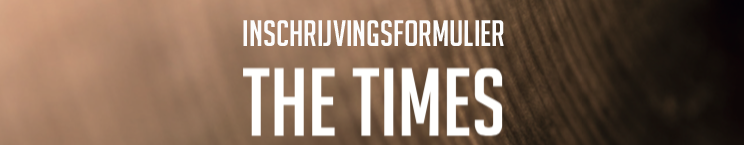 Voornaam:Naam:Straat:Straatnummer:Postcode:Woonplaats:Telefoon:E-mailadres:Geboortedatum (dd/mm/jjjj):Naam compositie:Duur compositie:E-mailadres leraar:Bezetting (dubbelklik op een selectievakje om in te schakelen):	Sopraan	Viool	Altviool	Cello	Contrabas	Fluit	Klarinet/basklarinet	Piano	Percussie (vibrafoon – klokkenspel – tomes – cymbals – gongs – krotales)